ТЗ для доработки УТ- На выходе должен получиться рабочий стол оператора, который работает с входящими заявками, передает в работу менеджерам, формирует раз в неделю список поступивших звонков для каждого менеджера.Основная задача – сократить время на внесение первичного интереса и его дальнейшей обработки.Цель: учет первичных обращений потенциальных клиентовДолжно иметь вид таблицы: 
дататип связи (телефон, крибл, почта, форма)
услуга (из сегмента номенклатуры)
ответственный сотрудник (из соответствующего отдела)
номер телефона клиента имя клиента
комментарииВозможность легко из таблицы выгрузить куда нибудь данные по определенным параметрам:
-по сотруднику
-по дате
-по услугеДаже пока не могу представить как будет удобнее, наверное в формат excel лучше выгружать клиентов на обзовон.Т.е. если я первый общался с клиентом К – то я в системе обозначаюсь как ответственный. и выгрузка происходит в разрезе ответственных.Выгружать, может что-то посоветуешь? наша задача каждому ответственному каждый вторник на стол положить распечатанную таблицу на обзовон менеджерам.Возможность из таблицы потенциальных клиентов (обращений) перевести интерес в клиента фирмы (заключившего договор)В данный момент ведется таблица в таком виде.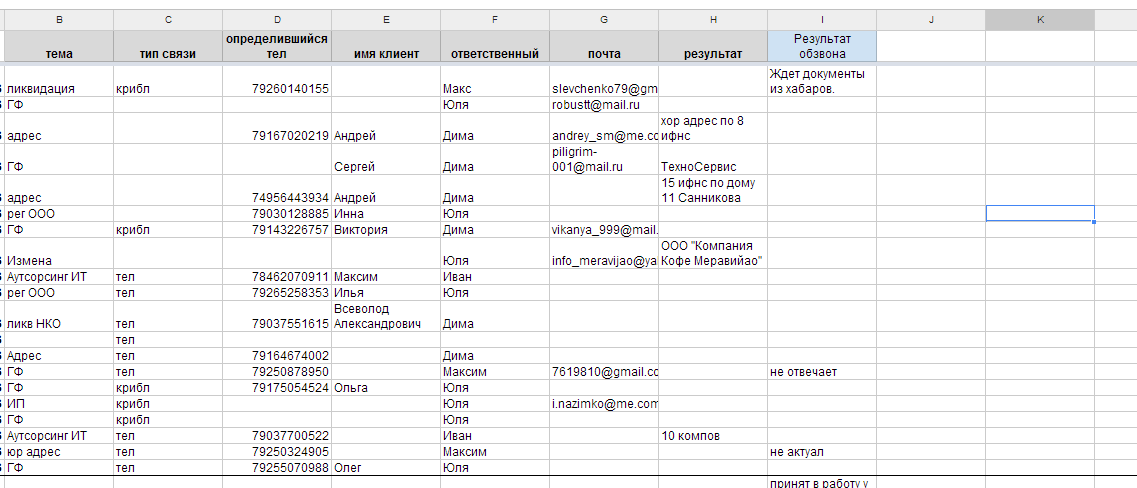 Желательно, чтобы функционал УТ стандартный меньше подвергался (или вообще не затрагивался) доработке.